                                Liceo José Victorino Lastarria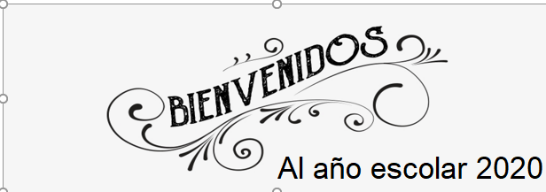                                                  Rancagua                           “Formando Técnicos para el mañana”                                   Unidad Técnico-PedagógicaGUÍA DE APRENDIZAJE  ADECUADA  IV° MEDIOCLASE N° 1 -  Semana del 16 al 20 de marzoOA12:  Analiza y compara críticamente diversas visiones políticas e interpretaciones historiográficas sobre la crisis que desemboca en el quiebre democrático de 1973.Objetivo de clase:  Identifican y evalúan elementos que contribuyeron a generar un clima decrisis durante el gobierno de la Unidad Popular.Evaluación: Formativa. ACTIVIDAD N° 1: 1. Observar documental  (resumen de 15:56 minutos) “La Batalla de Chile: la Insurrección de la Burguesía”, disponible  en Youtube https://www.youtube.com/watch?v=SvL_ZrBiiqM 2. Tomar apuntes en tu cuaderno, considerando los siguientes aspectos y cuéntanos con tus palabras que paso con:a) Acaparamiento y boicot económico: mercado negro,  control de cultivos, etc________________________________________________________________________________________________________________________________________________________________-b) Boicot parlamentario contra las iniciativas de la Unidad popular: que paso con el ministro Orlando Millas y las JAP ( juntas de abastecimiento y precios)________________________________________________________________________________________________________________________________________________________________c) Paro de octubre de 1972 (paro de los camioneros)________________________________________________________________________________________________________________________________________________________________d) Huelga del cobre 1973: cuéntanos que sucedió en la mina el “Teniente” y las otras minas________________________________________________________________________________________________________________________________________________________________- Tanquetazo, junio de 1973:_______________________________________________________________________________________________________________________________________________________________Tiempo estimado: 90 minutosCLASE N° 2 – Semana del 16 al 20 de marzoOA12:  Conoce la visión política  sobre la crisis que desemboca en el quiebre democrático de 1973.Objetivo de clase:  Lee y encuentra la interpretaciones historiográficas (historia e interpretación de algo) sobre el golpe de Estado de 1973.ACTIVIDAD N° 2: Lee fuentes históricas, que corresponden a la  descripción del resumen político que se implanto en Chile durante la década de 1970. A continuación, responde las preguntas en el espacio correspondiente.Evaluación: Este trabajo será evaluado con nota acumulativa y la guía deberá ser enviada al correo pabloortz.09@gmail.com “El golpe de Estado del 11 de septiembre de 1973 en Chile tuvo como propósito, según se expresó públicamente, “restaurar la chilenidad, la justicia y la institucionalidad quebrantada” […]Estas primeras declaraciones apuntaban a la idea de un gobierno corto que dejaría el mando en cuanto se dieran las condiciones para retomar el orden constitucional tradicional. Fue así que, frente a la aparente imposibilidad de una salida institucional a la crisis que aquejaba al país desde fines de 1972 –incluso quizá la mayoría de los simpatizantes del Partido Demócrata Cristiano– miraron con alivio, aunque sin simpatía, lo sucedido […]. Otros, observando la radicalización política existente y la dureza de la acción militar represora, pensaron desde un principio en el advenimiento de una dictadura larga. Tenían razón. En octubre de ese año, el discurso de los militares, que al momento del golpe no parecen haber tenido plan de gobierno alguno, ya había cambiado. No se trataba de restaurar el sistema democrático tradicional, sino que éste comenzó a ser considerado como la causa misma de la crisis. Con todo, pocos imaginaban entonces que se iniciaba el gobierno más prolongado y uno de los más innovadores de la historia de Chile republicano. Este, aunque fracasó finalmente en su intento de consagrar en Chile una “democracia protegida” en lo político, sí implantaría en Chile un nuevo orden económico de inspiración neoliberal que ha subsistido hasta la actualidad”.Cristián Gazmuri. (1996). Una interpretación política de la experiencia autoritaria (1973-1990). Santiago Cuéntanos con tus palabras: 1-  ¿Qué nos quiere contar el autor’1- ¿ Porqué se hablaba de un gobierno corto (tiempo)?3. En tu opinión (lo que sabes) y según los antecedentes del texto; Chile estaba mejor cuando gobernaba Salvador Allende o después del golpe militar.¡SALUDOS!